Application:Dear Sir or Madam:With due respect, I would like to apply for the post of “ Freelance Translator “Recently announced by your office your vacancy announced interested me particularly. As I enjoy traveling and meeting new people. As I regard my qualification I am a holder of diploma in Business Administration For more information have attached my CV, in ease you need documents I can send  Them E-mail. Once selected for the post I assure my hard working and best performance.I am keenly waiting for your reply.Best regards,Ab. Wakeel “walizada”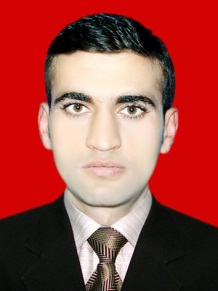 PERSONAL INFORMATION:F/Name	Wali 		MuhammadDate of Birth:		1987Place of Birth:		Kabul-AfghanistanNationality:          	AfghanGender:            		MaleMarital Status:   	SingleObjectives:Well, I have many objectives: first of all to be a good man, and helpful to the people around me and to serve my family, my society, and my country. I’m very interested in communicating and communication technology, management and marketing and language learning is my passion, in addition it is my dream to be a good business man in the future.EDUCATION:1st Sep 2005 – 1ST Sep 2006 		Graduated from Kardan Business Administration Information Institute		In (D.B.A) Diploma Business Administration Kabul, Afghanistan1994 – 2006	Graduated from 12th in Sayadil Nasire high school 		Kabul, Afghanistan. Baccalaureate1st Jul 2005 – 1st Sep 2005                        Graduated from Networking 		(M.C.P) Microsoft Certified Professional		(M.C.S.A) Microsoft Certified System Administration		(M.C.S.E) Microsoft Certified System Engineering 		In BehzadInformation Technology Institute.		Kabul, Afghanistan.1st Jan 2004 – 1st Nov 2004		 Graduated in Ms Office & A+ Hardware		Engineering computer program in Behzad Information					Technology Institute.Kabul, Afghanistan2001 – 2004			Graduated from Advance Two classes in IRC Program 		In Azadi English Language Computer Center Kabul,		Afghanistan.EXPERIENCE:1st Jan 2006 – Oct 2006		Info Tech Information Technology Institute		Teaching Computer Program 		A+ Hardware (I.T) 		Prepared material 		Organizing different classes 1st Jan2007 – November 2007		Manager in Azadi English Language Computer Center		Management 		Material Organizing 		Teach Computer Program (Ms Office)		A+ Hardware 		Networking January 2008 – September 2009  		I worked with Communication and public information intern coordinator 		UNAMA as Interpretor /Translator Kabul, AfghanistanDuties  Responsibilities:	20 May  2008  31 Octobar  2010		I worked with American Mentors		As Interpretor / Translator 		MPRI section Camp Phenix 		Kabul,Afghanistan		Translate various documents of different subjects.Responsible for the maintenance of all translation work records both in soft copies and hard copies.Verbal translation services for the administration Department in meetings and conferences.Duties & Responsibilities:		Translate various documents of different subjects.Responsible for the maintenance of all translation work records both in soft copies and hard copies.Verbal translation services for the administration Department in meetings and conferences.Computer Skills:Ms Windows Ms Word Ms Excel Ms Power Point Ms AccessA+ Hardware Engineering (M.C.P)(M.C.S.A)(M.C.S.E)LANGUAGES:Dari to English English to Dari Persian to English English to PersianPERSONAL OBJECTIVE:My desire is to create a truly competitive arena wherever I work .I want to bring my enthusiasm and sense of confident to the Organization and to the People I work with.REFERENCE:Baryali Bahram Email:		baryali@unama.orgMob:		+93(0)786 856 728Everton E ThamosEmail:		everton.thomas@email.saintleo.eduMob:		+93(0) 799 724 761Toony DonalEmail:		Donal.a.delp@us.army .mil	Mob:		+93(0) 793 156165David Standish		David.standish@L-3com.comMob:		+93(0) 798 477 922Faisal SharifiEmail:		sharifi.faisal@yahoo.com	Mob:		+93(0) 786 505 081Dr. NesarAhmmad (Paiham)Assistant of foreign relation department of (CCCTNUA) central council craftsmen traders’ national union of Afghanistan.Add: shaer-E-naw ANSARI square Email:      	 nesarpaiham@gmail.comMob:                +93(0)777 166 857 /     +93(0)700 166 857